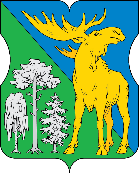 СОВЕТ ДЕПУТАТОВМУНИЦИПАЛЬНОГО ОКРУГА ЛОСИНООСТРОВСКИЙРЕШЕНИЕ 17 ноября 2021 г.  № 11/6-СДО награждении почетным знаком «Почетный житель муниципального округа Лосиноостровский»      В соответствии с пунктом 2 части 2 статьи 6 Устава муниципального округа Лосиноостровский, Положением о Почётном знаке «Почётный житель муниципального округа Лосиноостровский», утвержденным решением Совета депутатов муниципального округа Лосиноостровский от 13 ноября 2019 года № 14/3-СД, Совет депутатов муниципального округа Лосиноостровский решил:      1. Наградить почетным знаком «Почетный житель муниципального округа Лосиноостровский» Бускина Игоря Владимировича.      2. Внести имя Бускина Игоря Владимировича в Книгу Почетных жителей муниципального округа Лосиноостровский.      3. Опубликовать настоящее решение в бюллетене "Московский муниципальный вестник" и разместить на официальном сайте муниципального округа Лосиноостровский в информационно-телекоммуникационной сети Интернет.      4. Контроль за выполнением настоящего решения возложить на главу муниципального округа Лосиноостровский А.А. Федорову.Глава муниципального округа Лосиноостровский                                                  А.А. Федорова